СОВЕТ ДЕПУТАТОВ муниципального образования Чёрноотрожский сельсовет Саракташского района оренбургской областитретий созывР Е Ш Е Н И Е двадцать четвертого  заседания Совета депутатов Чёрноотрожского сельсовета третьего созыва07.06.2018                                  с. Черный Отрог                                          № 154О признании утратившим силу решение Совета депутатов Чёрноотрожского сельсовета от 21.06.2016 года № 56 В соответствии с Законом Оренбургской области от 1 сентября 2017 года № 541/128-VI-ОЗ «О порядке представления лицами, замещающими муниципальные должности, должности глав местных администраций по контракту, гражданами, претендующими на замещение указанных должностей, сведений о доходах, расходах, об имуществе и обязательствах имущественного характера и порядке проверки достоверности и полноты сведений, представленных указанными лицами и гражданами», Указом Губернатора Оренбургской области от 19.02.2018 № 84-ук «О комиссии по соблюдению требований к служебному (должностному) поведению лиц, замещающих муниципальные должности Оренбургской области, и урегулированию конфликта интересов», Уставом муниципального образования Чёрноотрожский сельсовета Саракташского района Оренбургской области Совет депутатов Чёрноотрожского  сельсоветаР Е Ш И Л :1. Признать утратившим силу решение Совета депутатов Чёрноотрожского сельсовета от 21.06.2016 года № 56 «Об утверждении Порядка рассмотрения постоянной комиссией Совета депутатов сельсовета по мандатным вопросам, вопросам местного самоуправления, законности, правопорядка, работе с общественными и религиозными объединениями, национальным вопросам и делам военнослужащих вопросов по  урегулированию  конфликта интересов и личной заинтересованности лиц, замещающих муниципальные должности в органах местного самоуправления муниципального образования Чёрноотрожский сельсовет Саракташского района Оренбургской области». 2. Настоящее решение вступает в силу после его официального опубликования на официальном сайте администрации муниципального образования Чёрноотрожский сельсовет Саракташского района Оренбургской области. 3. Контроль за исполнением данного решения возложить на постоянную комиссию по мандатным вопросам,  вопросам местного самоуправления, законности, правопорядка, казачества, работе с общественными и религиозными объединениями, национальным вопросам и делам военнослужащих (Базаров П.Н.).Председатель Совета депутатов,Глава муниципального образования                                           З.Ш. ГабзалиловРазослано: депутатам, прокуратуре района, постоянной комиссии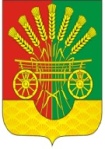 